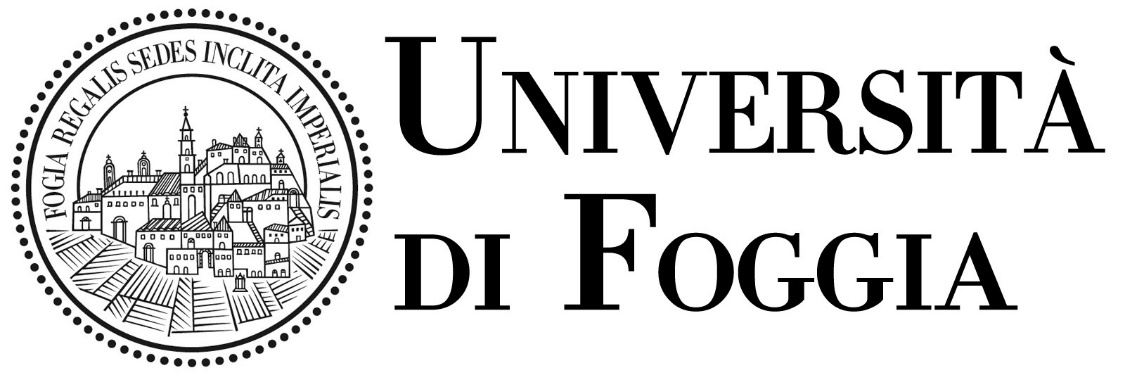 Programma di mobilità internazionale EXTRA-UEA.A 2023-2024
MODULO DI CANDIDATURA TRAINEESHIPS/THESIS REASERACHIl/La sottoscritto/a:CHIEDEL’assegnazione di una delle borse di mobilità finanziate per il Programma Internazionale di mobilità Extra UE per la realizzazione di un tirocinio per ricerca tesi di 2 mesi.A tal fine, il/la sottoscritto/a allega la seguente documentazione:Il/La sottoscritto/a dichiara di essere consapevole della responsabilità penale a cui, ai sensi dell’art.76 del D.P.R.445/2000, può andare incontro in caso di dichiarazioni mendaci (artt.483, 485, 486 c.p.), sotto la sua personale responsabilità.Autorizzo, ai sensi e per gli effetti degli artt. 13 e 23 del D. L.gs. n. 196/2003, con la sottoscrizione del presente modulo, al trattamento dei dati personali secondo le modalità e per gli scopi previsti dal programmaDATI ANAGRAFICICognomeCognomeNomeNomeNato/aNato/aComuneComuneComuneComuneComuneComuneilProv.NazionalitàNazionalitàCodice fiscaleCodice fiscaleResidenzaViaVian°.CAPCAPComuneComuneComuneComuneComuneComuneComuneComuneComuneComuneProv.Tel.Tel.Cell.Cell.Cell.Cell.Cell.Cell.E-mailE-mailDomicilio (compilare se diverso dalla residenza)ViaViaVian°.CAPCAPCAPComuneComuneComuneComuneComuneComuneComuneProv.Tel.Tel.Tel.CellCellCellCellE-mail:E-mail:E-mail:E-mail:E-mail:DATI CURRICULUMDipartimento diMatricola n.Anno di iscrizione per l’a.a. 2023/24Corso di laurea triennale inCorso di laurea a ciclo unico inCorso di laurea magistrale inCorso di laurea specialistica inALLEGATIautocertificazione degli esami sostenuti (Allegato 2), debitamente sottoscrittasolo per gli  iscritti, entro la durata normale del corso di studi:• ad anni successivi al 1° di un Corso di Laurea triennale;• ad un Corso di Laurea Magistrale;• ad anni successivi al 2° di un Corso di Laurea Magistrale a ciclo unico.fotocopia di un documento d’identità in corso di validità e del codice fiscaleLearning Agreement for Mobility EXTRA- EU (LAEX) approvato dal coordinatore del proprio Dipartimento, relatore tesi, candidato, impresa ospitante.DataFirma del candidato